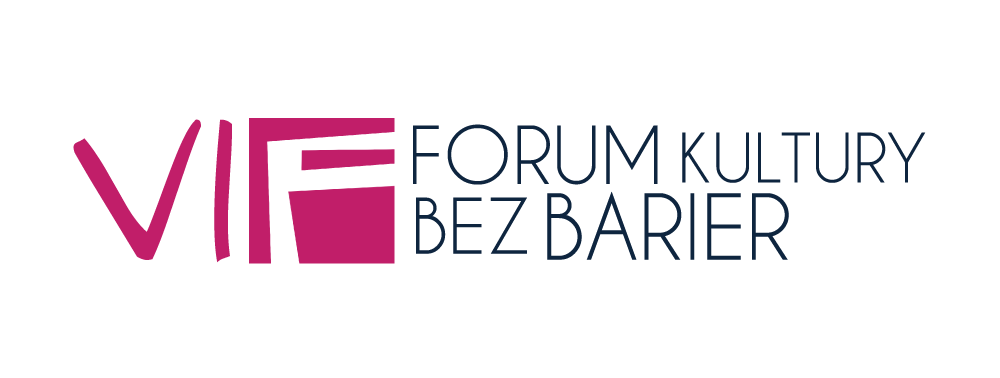 VI Forum Kultury bez Barier: Dostępna biblioteka – wymogi/potrzeby/możliwościNikogo nie trzeba przekonywać, że biblioteka to miejsce dla Wszystkich. Ale jak to zrobić, aby była ona dostępna dla naprawdę każdego, np. dla osób z niepełnosprawnościami?Zainspirowani projektem "Rzecznicy dostępności w bibliotece" prowadzonym wspólnie ze Stowarzyszeniem Bibliotekarzy Polskich, postanowiliśmy podczas tegorocznego forum skupić się właśnie na kwestii dostępności w bibliotekach. Sprawa jest ważna także z uwagi na obowiązujące prawo - ogłoszone w ostatnim czasie ustawa o dostępności cyfrowej stron internetowych i aplikacji mobilnych podmiotów publicznych oraz ustawa o zapewnianiu dostępności osobom ze szczególnymi potrzebami nakładają na instytucje publiczne konkretne obowiązki.Jakie to powinności i jak im sprostać? Odpowiedź pomogą nam znaleźć eksperci od dostępności i, a może przede wszystkim, przedstawiciele bibliotek z całej Polski, jedni i drudzy podzielą się bowiem doświadczeniem i pomysłami na przełamywanie barier.Zapraszamy na wielki kiermasz dobrych praktyk, będziemy ćwiczyć, wzajemnie się inspirować i udowadniać, że warto zachwycić się dostępnością. Bo tak naprawdę dostępność to spotkanie ludzi z ludźmi, a akty prawne mają ją tylko uporządkować.ZGŁOŚ SIĘ: https://bit.ly/forum_bibliotekiKIEDY: 20 listopada (piątek) godz. 10:00GDZIE: Forum odbędzie się na platformie Zoom. Link zostanie wysłany nie później niż dwie godziny przed rozpoczęciem wydarzenia, na adres, z którego dokonane zostało zgłoszenie.DOSTĘPNOŚĆ: tłumacz PJMKOSZT: Udział w forum jest bezpłatny.ORGANIZATOR: Fundacja Kultury bez Barier, Teatr Ochoty, Urząd Miasta Stołecznego WarszawyPARTNER: Stowarzyszenie Bibliotekarzy PolskichWYMAGANIA TECHNICZNE: komputer, telefon z dostępem do InternetuPROGRAM10:00-10:50 Dostępna bibliotekaRobert Więckowski - Fundacja Kultury bez BarierJulia Woźniak i Sonia Wąsowska - Biblioteka Publiczna w Dzielnicy Praga – Południe m. st. Warszawy10:50-11:40 Pomysł na dostępnośćDorota Surman - Filia nr 29 Miejskiej Biblioteki Publicznej we WrocławiuRenata Igielska - Miejska Biblioteka Publiczna w ŁomżyAnna Sabiłło i Magda Rusnok - Wojewódzka Biblioteka Publiczna i Centrum Animacji Kultury w PoznaniuJoanna Kaska - Wojewódzka Biblioteka Publiczna w Olsztynie11:40-12:00 Przerwa12:00-12:45 Wirtualna odsłona biblioteki a dostępność cyfrowaAnna Rutkowska - Miejska Biblioteka Publiczna w SzczecinieJacek Zadrożny - specjalista ds. dostępności cyfrowejJacek Królikowski - Prezes Zarządu FRSIRobert Więckowski - Fundacja Kultury bez Barier12:45-13:00 Przerwa13:00-15:00 Blok warsztatowy*Jak pisać o dostępności we wnioskach o dotację.Jak zaplanować projekt z zapewnieniem dostępności.*Blok dla 5 bibliotek, które przy rejestracji wyrażą chęć uczestnictwa w warsztacie.
Jedna grupa warsztatowa będzie składała się z 3-5 osób z jednej biblioteki.